RASHEEN.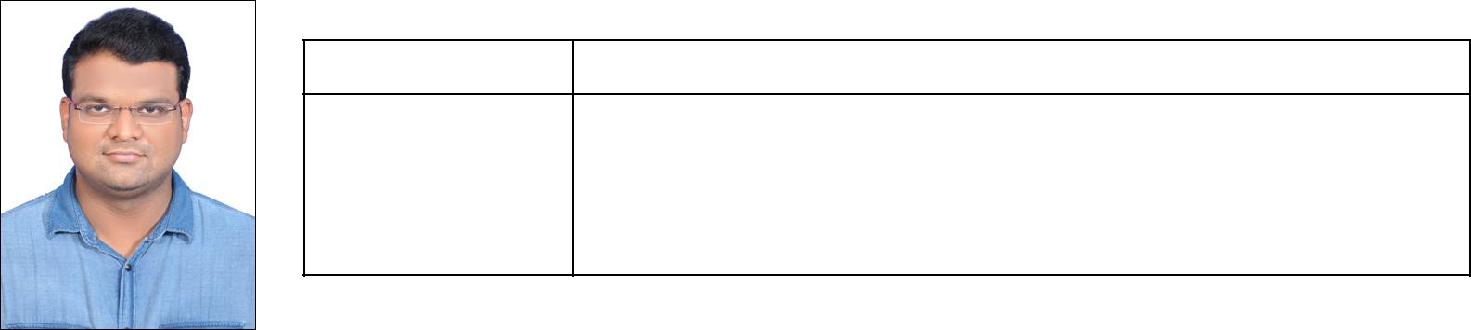 Objective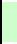 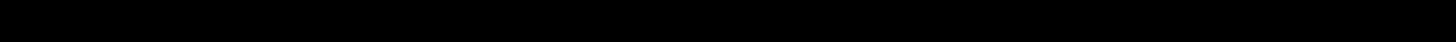 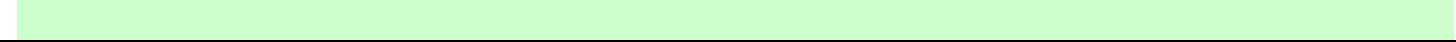 Seeking long term employment in an organization where I can grow professionally and further enhance my skills, knowledge and experience within a reputable institution; that nourishes ambition and encourages career progress in order to face and overcome the challenges of today’s changing work environment.Professional SummaryHave a total Gulf experience of 5+ years, out of which 2 years of experience in Maintenance Planning and more than 3 years as Maintenance Supervisor,A self-motivated, enthusiastic and passionate Maintenance Planner who has extensive experience of supervising all aspects of jobs on Plant/Site, including labor and materials.Resolution of critical issues in a time-sensitive environment using excellent analytical skills.Strong experience in a plant environment and excellent supervisory skills & Comprehensive knowledge of plant operations and equipment used for manufacturing steel products.Excellent verbal and written communication skillsStrong organizational and project management skills & Ability to plan and schedule maintenanceProficient with CAD/CAM, MS Office suite, and business enterprise applicationsEducational qualifications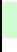 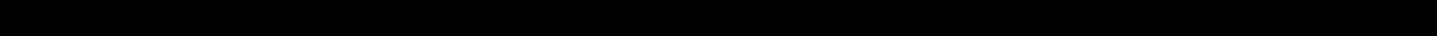 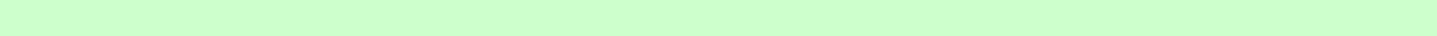 Technical Qualification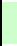 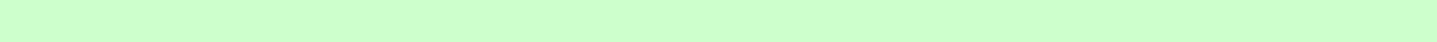 Master Diploma in Electronic Design Automation in Electronic CADD, OrCAD (Capture, PSpice & PCB Designer) From CADD CENTRE Training Services, India.Certified NDT Inspector holding ASNT NDT Level II in UT, RT, MPT, LPT, UTG & RTFI in accordance with the Requirements of ASNT – SNT – TC – 1A, 2011 Edition (Valid Until – Aug. 2021) From Trichy Institute Of Welding, Tamil Nadu, India.Computer Hardware & Networking Certificate course (2011), From CADD Training Services, Madurai, India.Computer Proficiency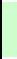 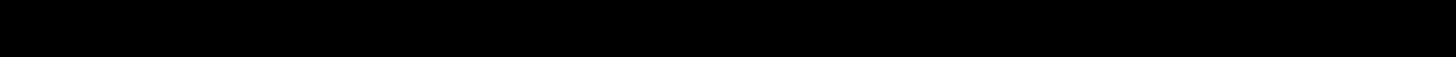 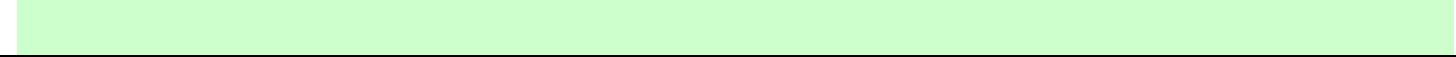 Conversant with MS Office applications of Word, Excel & Power Point.. Well versed in using of Internet, E-mail and other Internally Developed Software’s.Language Proficiency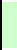 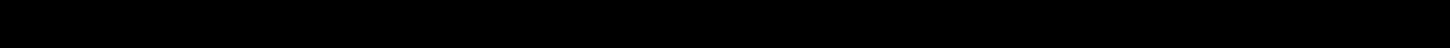 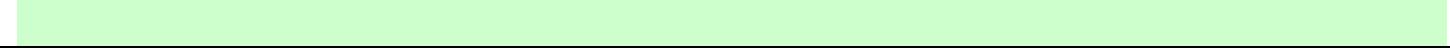 English, Tamil, Urdu, Hindi & Arabic (Workable)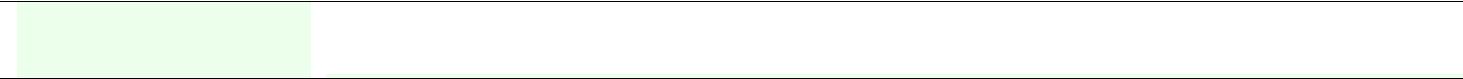 Work Experience(I)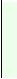 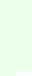 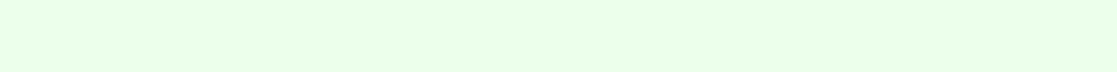 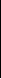 CompanyAmenitiesRoleWork DurationResponsibility & ContributionsHidada Company Ltd., Jeddah, K.S.A(An ISO 9001 : 2008 Standard Company, with ASME “U” Certification).Maintenance Supervisor – Operations Division.From March, 2015 to till dateAnalyze work orders and production schedule to plan machinery downtime for preventative maintenance, repairs, and projects & there by enhancing the KPI level.In charge of carrying out various Maintenance activities like preventive maintenance schedule, day-to-day corrective maintenance actions, technical data interpretation, maintenance control activities, and programmed upgrades of all plant activities.Accountable for planning and assigning work and projects for the Maintenance Team by communicating with Central Maintenance Manager to complete as per business standards.Review and evaluate completed work orders to optimize equipment life cycle and schedule proactive replacements.Purchase parts and create kits for scheduled work orders and projects to increase wrench time. Develop and maintain work flow process.Train work force to utilize CMMS software effectively. Formulate and track metrics to statistically reflect department performance.Coordinate various sub-contractors. Supervise maintenance craftsmen & Schedule and track facility non-hazardous waste disposal.Work Experience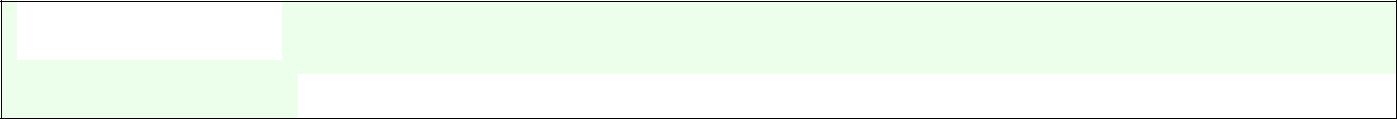 (II)EmailEmailRasheen.383074@2freemail.com Rasheen.383074@2freemail.com COURSEDURATIONINSTITUTIONBOARD/PERCENTAGE /COURSEDURATIONINSTITUTIONUNIVERSITYREMARKSUNIVERSITYREMARKSMaster Of ScienceMadurai KamarajMadurai Kamaraj*Course completesMaster Of Science2016-2018*Madurai KamarajUniversity,*Course completes(M.Sc)2016-2018*University, MaduraiUniversity,on Aug,2018(M.Sc)University, MaduraiMaduraion Aug,2018MaduraiBachelor OfVinayaka MissionsVinayaka63%Bachelor Of2013-2016Vinayaka MissionsMissions63%Science (B.Sc.)2013-2016University, Salem.MissionsScience (B.Sc.)University, Salem.University, Salem.University, Salem.Higher SecondaryJeevana Matric &Tamil NaduHigher Secondary2005-2006Higher SecondaryState Board,81%Education2005-2006Higher SecondaryState Board,81%EducationSchool, Madurai.Chennai.School, Madurai.Chennai.SecondaryJeevana Matric &MatriculationSecondary2003-2004Higher SecondaryMatriculation83%Education2003-2004Higher SecondaryBoard, Chennai83%EducationSchool, Madurai.Board, ChennaiSchool, Madurai.CompanyHidada Company Ltd., Jeddah, K.S.AHidada Company Ltd., Jeddah, K.S.AHidada Company Ltd., Jeddah, K.S.AHidada Company Ltd., Jeddah, K.S.AHidada Company Ltd., Jeddah, K.S.AAmenities(An ISO 9001 : 2008 Standard Company, with ASME “U” Certification).(An ISO 9001 : 2008 Standard Company, with ASME “U” Certification).(An ISO 9001 : 2008 Standard Company, with ASME “U” Certification).(An ISO 9001 : 2008 Standard Company, with ASME “U” Certification).(An ISO 9001 : 2008 Standard Company, with ASME “U” Certification).RoleMaintenance Planner – Central Maintenance Department.Maintenance Planner – Central Maintenance Department.Maintenance Planner – Central Maintenance Department.Work DurationFrom June, 2013 to March, 2015Responsibility &  Plan and schedule maintenance projects for a limestone quarry. Coordinate  Plan and schedule maintenance projects for a limestone quarry. Coordinate  Plan and schedule maintenance projects for a limestone quarry. CoordinateResponsibility &maintenance priorities across four production departments, determining themaintenance priorities across four production departments, determining theContributionsmaintenance priorities across four production departments, determining themaintenance priorities across four production departments, determining theContributionsmost effective and cost efficient maintenance solutions, to increase man-most effective and cost efficient maintenance solutions, to increase man-most effective and cost efficient maintenance solutions, to increase man-most effective and cost efficient maintenance solutions, to increase man-hour effectiveness and work order completion percentage, while reducinghour effectiveness and work order completion percentage, while reducingovertime and man-hours per work order.overtime and man-hours per work order.  Planning & Implementation of various maintenance core processes like  Planning & Implementation of various maintenance core processes like  Planning & Implementation of various maintenance core processes likeProvide & Maintain facility, Plan & Do preventive maintenance, CalibrateProvide & Maintain facility, Plan & Do preventive maintenance, Calibrateequipment’s & Do corrective maintenance as per Company’s QMS policyequipment’s & Do corrective maintenance as per Company’s QMS policyon daily, weekly, bi-monthly, monthly, quarterly, half yearly and annualon daily, weekly, bi-monthly, monthly, quarterly, half yearly and annualbasis all as per ISO 9001:2008 standard.basis all as per ISO 9001:2008 standard.Manage maintenance projects and repair scheduling and vendorManage maintenance projects and repair scheduling and vendorcoordination.coordination.Scheduled all maintenance scheduled and unscheduled activities to preventScheduled all maintenance scheduled and unscheduled activities to preventminimum production down time & Review and assign all incoming task tominimum production down time & Review and assign all incoming task tothe various program elements to correct problems and meet program goals.the various program elements to correct problems and meet program goals.Evaluate procedures, gather operator feedback, provide technical guidance,Evaluate procedures, gather operator feedback, provide technical guidance,assist with supply chain management, and make technical recommendationsassist with supply chain management, and make technical recommendationsto enhance the maintenance program.to enhance the maintenance program.  Scheduled, tracked, and monitored preventive maintenance programs  Scheduled, tracked, and monitored preventive maintenance programs  Scheduled, tracked, and monitored preventive maintenance programsDeveloped budget for the maintenance department and preparingDeveloped budget for the maintenance department and preparingexpenditure reportexpenditure reportPersonal DetailsDate of Birth-Feb 29, 1988Feb 29, 1988Nationality-IndianIndianMarital Status-MarriedMarriedValid Driving License -Valid Driving License -Indian & Saudi Driving license holder.Indian & Saudi Driving license holder.